МУНИЦИПАЛЬНОЕ БЮДЖЕТНОЕ ОБЩЕОБРАЗОВАТЕЛЬНОЕ УЧРЕЖДЕНИЕ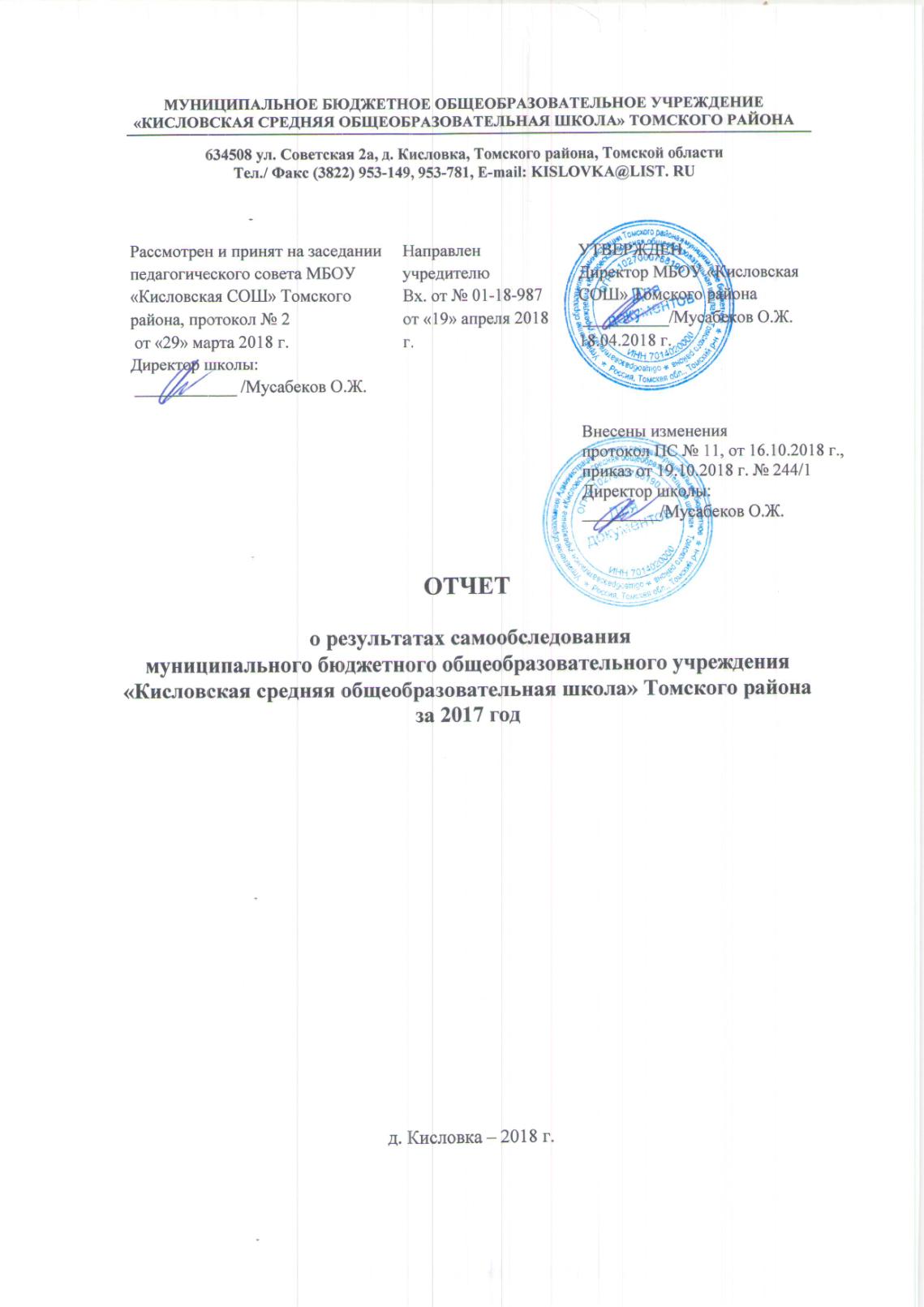 «КИСЛОВСКАЯ СРЕДНЯЯ ОБЩЕОБРАЗОВАТЕЛЬНАЯ ШКОЛА» ТОМСКОГО РАЙОНА634508 ул. Советская 2а, д. Кисловка, Томского района, Томской областиТел./ Факс (3822) 953-149, 953-781, E-mail: KISLOVKA@LIST. RUВнесены изменения протокол ПС № 11, от 16.10.2018 г., приказ от 19.10.2018 г. № 244/1 Директор школы:_________/Мусабеков О.Ж.ОТЧЕТ о результатах самообследования  муниципального бюджетного общеобразовательного учреждения «Кисловская средняя общеобразовательная школа» Томского района за 2017 годд. Кисловка – 2018 г.Структура отчетаЧАСТЬ I.  Аналитическая часть.Введение. Общие положения. Характеристика педагогического и административного коллектива. Качество подготовки обучающихся. Внеурочная деятельность.Школьные проекты.ЧАСТЬ II. Результаты  анализа  показателей  деятельности  организации за  2017 год. ЧАСТЬ I.  Аналитическая часть.Введение Отчет о результатах самообследования составлен в соответствии с Порядком проведения самообследования образовательной организации, утвержденным приказом министерства образования и науки РФ № 462 от 14.06.2013.  Предметом самообследования явилась оценка системы управления школой, организации и содержания образовательного процесса, качество подготовки обучающихся по итогам 2017 года, обеспечения образовательного процесса.  	МБОУ «Кисловская СОШ» Томского района осуществляет свою деятельность в соответствии с международным законодательством в области защиты прав и законных интересов ребенка, Конституцией Российской Федерации, Федеральным законом от 29.12.2012 № 273-ФЗ «Об образовании в Российской Федерации», Уставом и своими локальными актами.Общие положения. В школе созданы условия для эффективной реализации образовательного процесса. На начало 2017 года в МБОУ «Кисловская СОШ» Томского района обучалось 449 учеников, на конец 2017 г. 477 обучающихся, объединенных в 21 классов – комплектов. Все классы обучались в одну смену. Реализуются следующие уровни общего образования: Начальное общее образование: 1 – 4 классы; Основное общее образование: 5 – 9 классы; Среднее общее образование: 10 – 11классы.  Ежегодно в образовательном учреждении наблюдается рост количества обучающихся на уровнях начального общего образования и основного общего образования. На уровне среднего общего образования количества обучающихся значительно сокращается. Это связано с профессиональным самоопределением обучающихся девятых классов и поступлением  в средние специальные учебные заведения, лицеи и гимназии. Характеристика педагогического и административного коллектива Педагогический коллектив школы в 2017 учебном году состоял из 37 учителей. 15 человек имеют высшую квалификационную категорию, 5 человека – первую, 13 человек аттестованы на соответствие, 2 молодых специалиста. Высшее образование имеют 36 человек, н/высшее – 1. Средний возраст педагогического коллектива -  50 лет.Все педагоги своевременно проходят курсы повышения квалификации. Повышение профессионального мастерства учителей реализуется также и в рамках методической работы школы через семинары, педагогические советы и работу в творческих группах. В течение нескольких лет в образовательной организации функционируют творческие группы, работа в которых направлена на освоение общих подходов к обучению и воспитанию учеников в свете требований ФГОС. Органами управления школы являются: общее собрание трудового коллектива, педагогический совет, директор, управляющий совет. Административно-управленческий аппарат школы включает в себя: директора; заместителя директора по учебно-воспитательной работе; заместителя директора по учебно-воспитательной и методической работе; заместителя директора по воспитательной работе; заместителя директора по информационным системам;заместителя директора по административно – хозяйственной работе. Кроме того, имеются руководители предметных методических объединений.  У каждого члена административно-управленческой команды определена зона ответственности, закрепленная в должностных инструкциях и функциональных обязанностях. Полномочия коллегиальных органов управления школой и самоуправления отражены в Уставе и в положениях, принятых в школе.  Система управления школой охватывает все аспекты деятельности учреждения и позволяет включить в управление школой в пределах компетенций, закрепленных в нормативных документах, всех участников образовательного процесса: педагогов, обучающихся, родителей (законных представителей).  Качество подготовки обучающихся. По результатам 2016 – 2017 учебного года 215  учеников закончили учебный год на 4 и 5, из них 47 учеников являются отличниками. Шесть выпускников 11 класса окончили школу с Федеральной медалью «За особые успехи в учении».Результаты мониторинга учебной деятельности видно, что на уровне основного общего образования происходит существенный спад качества успеваемости по сравнению с начальной школой. Основные причины понижения качества знаний  учеников следующие:- слабый контроль посещаемости и со стороны родителей, и со стороны школы;
- пропуски занятий, как по болезни, так и без уважительных причин;
- отсутствие единства требований к ответу обучащихся со стороны учительского состава;
- слабое владение знаниями особенностей возрастной психологии ребёнка;
- отсутствие мотивации к обучению; 
- преобладание пассивных форм (фронтальная, коллективная) обучения ребят над активными (групповая, проектная, системно-деятельностная, лабораторная работа на предметах гуманитарного цикла, дискуссия, интерактивное и интегрированное обучение и др.);
- потеря связи с родительской общественностью;- пробелы в знаниях обучающихся;- низкие способности.С целью повышения качества успеваемости необходимо предпринять следующие меры:- классным руководителям ежедневно контролировать посещаемость занятий учениками, держать постоянную связь с родителями;- на методических семинарах рассмотреть вопрос и ввести систему единых требований к ответам обучающихся;- школьному психологу провести семинар на тему «Возрастные особенности обучающихся»;- методическим объединениям вести систематическую работу по освоению и внедрению в практику работы активных форм обучения;- организовать систематическую работу школьного ПМПк.В 2016 – 2017 учебном году итоговую аттестацию за курс средней школы проходили 15 обучающихся. В течение 2016 – 2017 учебного года в школе велась целенаправленная подготовка обучающихся к ЕГЭ. В соответствии с нормативно-правовыми документами по организации и проведению ЕГЭ, был разработан план-график подготовки учащихся  к ЕГЭ.В течение  учебного года для учителей-предметников проводились  совещания, на которых были  изучены результаты экзамена 2016 года, нормативные документы по проведению  ЕГЭ, методические рекомендации по подготовке к ЕГЭ, порядок заполнения бланков ЕГЭ. Учителя – предметники принимали участие в работе районных семинаров и заседаниях районных методических объединений по предметам.В начале учебного года сформирована база данных ЕГЭ, которая обновлялась в течение года, оформлен информационный стенд, посвященный ЕГЭ, информационные стенды в предметных кабинетах. Учителя-предметники уделяли большое внимание разбору различных вариантов тестовых заданий на уроках, элективных курсах, консультациях. Проводились пробные экзамены по обязательным предметам и предметам по выбору с последующим анализом результатов.В течение года осуществлялось постоянное информирование учащихся 11 класса и их родителей по вопросам подготовки к ЕГЭ: проведен ряд ученических и родительских собраний, где рассмотрены вопросы нормативно-правового обеспечения ЕГЭ, индивидуальные консультации для учеников и родителей.  До сведения учащихся и родителей своевременно доводились результаты всех диагностических работ, учителя-предметники проводили анализ работ с целью выявления причин неудач учащихся и устранения пробелов в знаниях.Государственная (итоговая) аттестация для выпускников 11-ого класса проводилась в формате ЕГЭ. Обучающиеся сдавали два обязательных экзамена: русский язык и математику. Количество остальных предметов выпускники выбирали самостоятельно в соответствии со своими приоритетами.По сравнению с предыдущим годом улучшились результаты по русскому языку, математике, химии, физике. По биологии и обществознанию результаты снизились. Четверо обучающихся не справились с заданиями профильного уровня по математике. Результаты выпускников нашей школы по математике, русскому, обществознанию, физике превышают средние по области. По остальным предметам наши выпускники набрали меньшее количество баллов по сравнению со среднеобластным результатом.В 2016 – 2017 учебном году экзамены в  форме ГВЭ (государственного выпускного экзамена) сдавали – 4 девятиклассника, в форме ОГЭ (основного государственного экзамена) – 31 девятиклассник. Двоим выпускникам выдано свидетельство об обучении по результатам сдачи выпускного экзамена по технологии. Выпускники, проходившие ГИА в форме ГВЭ, справились с экзаменами по русскому языку и математике, и получили аттестаты об основном общем образовании. Двое выпускников, сдававшие экзамены в форме ОГЭ, в июне не справились с экзаменом по математике и остались на повторное обучение (с правом пересдачи экзамена в первой половине сентября). В сентябре они успешно справились с экзаменом и были зачислены в 10 класс. Остальные выпускники прошли государственную итоговую аттестацию и получили аттестаты об основном общем образовании. Результаты итоговой аттестации в форме ОГЭ по сравнению с предыдущим годом улучшились по русскому языку, химии, обществознанию, физике, биологии, истории.  Качественная успеваемость по математике и информатике находится на низком уровне. Это говорит о том, что у обучающихся нет системных знаний по этим предметам. Среди причин низких результатов ОГЭ можно также назвать случайный выбор экзаменов обучающимися. Это говорит о недостаточной профориентационной работе школы и отсутствии взаимопонимания между учителями, родителями и обучающимися.Качественный уровень результатов государственной итоговой аттестации выпускников основного общего и среднего общего образования остается недостаточным, так как в учебном плане было отведено большое количество часов для подготовки к итоговой аттестации. Кроме того, учителям предоставлялось большое количество оплачиваемых консультаций. Подготовка выпускников  характеризуется фрагментарностью, несформированностью системы основных знаний и умений, соответствующих требованиям образовательных стандартов, а также неспособностью применять даже имеющиеся отдельные знания в несколько измененной ситуации. Больше внимания учителя вынуждены уделять ученикам, имеющим пробелы в знаниях. При такой ситуации ученики, способные показать высокий результат, не получают должного внимания.С целью устранения недостатков по подготовке к итоговой аттестации необходимо:- учителям проанализировать собственный опыт в подготовке школьников к  ГИА. - особое внимание уделить работе с демоверсиями, спецификациями, кодификаторами, интерактивными демоверсиями;- на основе проведенного анализа спланировать действия, корректирующие качество результатов ГИА;- обратить внимание на организационную и содержательную работу с учащимися по подготовке к ГИА не только в 9 -11 классах, но и на протяжении всего периода изучения предмета;- обеспечить  систематическое повторение пройденного в целях прочного овладения всеми выпускниками основными элементами содержания курса;- активно использовать дифференцированный подход в обучении в период подготовки к ГИА;- акцентировать внимание на обучение учеников методам и приемам рассуждений;- проводить дополнительные занятия с учащимися, используя дифференцированный подход, учитывая способности обучающихся;- установить связи с ВУЗами для работы с выпускниками, способными показать высокие результаты на ГИА.Внеурочная деятельность.В 1 - 9 классах были созданы условия для реализации внеурочной деятельности. В рамках внеурочной деятельности с 1 по 9 класс функционировало 26 кружков, было задействовано 10 педагогов начальной школы и 10 педагогов средней и старшей школы.Количество кружков внеурочной деятельностиШкольные проекты.	Проект «Школьный медиацентр»  начинался с очередного перезапуска проекта «Школьный пресс-центр». Газета «Школьный корабль» выпускается уже более 30 лет, правда, с временными промежутками. В августе 2016 года мы вновь начали ее верстать, но вскоре стало понятно, что одной газетой уже не обойтись. Детям интересно попробовать себя в выпуске печатной продукции, в создании видеороликов. Так родилась идея расширить сферу деятельности и превратиться в медиацентр. Пусть звучит пока излишне громко, пусть у нас еще нет всего необходимого оборудования, пусть дети не владеют навыками верстки и монтажа… Но начало уже положено! Кроме того, в сферу деятельности медиацентра попал и школьный музей, который в истекшем учебном году обновился, заработал по-новому. 	В связи с возрастающим количеством обучающихся в нашей школе остро встает вопрос о недостатке учебных помещений. Поэтому речи о расширении площадей школьного музея идти не может. Летом 2016 года пришлось присоединить одно из помещений школьного музея к кабинету начальной класса. Из сложившейся ситуации мы нашли следующий выход. На базе нескольких учреждений д. Кисловка мы организовали шесть музейных площадок 92 – в школе, 1 – в сельской библиотеке, 1 – в фойе ДК, 1 – в детском саду, 1 – в Музее образования Томского района). Выставки из фондов музея и личных коллекций односельчан «кочуют» с одной площадки на другую. Т. о., музей становится «ближе к народу». Кроме того, в век поголовной компьютеризации музей может быть и виртуальным. Поэтому на страницах школьного сайта мы открыли раздел «Виртуальный музей» и «Виртуальный музейный календарь». Также в истекшем учебном году мы попробовали новую форму работы школьного музея – «Музейные пятницы», цель которых – приблизить музейные экспонаты к людям, дать возможность пообщаться с ними непосредственно.	Самым живым, необычным и вызвавшим интерес школьным проектом в истекшем учебном году стал совместный с ТГПУ проект «Перекресток культур: русский язык в поликультурном пространстве образования». В рамках проекта организуются встречи с иностранными студентами и магистрантами, которых в вузах Томска с каждым годом становится все больше и больше. Студентам необходимы языковая практика и общение с носителями языка. Нашим школьникам необходимо расширение культурных горизонтов и формирование умений для жизни в поликультурном обществе.ЧАСТЬ II. Результаты  анализа  показателей  деятельности  организации за  2017 год. Рассмотрен и принят на заседании педагогического совета МБОУ «Кисловская СОШ» Томского района, протокол № 2 от «29» марта 2018 г.Директор школы: ____________ /Мусабеков О.Ж.                 Направленучредителю Вх. от № 01-18-987 от «19» апреля 2018 г.УТВЕРЖДЕНДиректор МБОУ «Кисловская СОШ» Томского района  __________/Мусабеков О.Ж.18.04.2018 г.Направления развития личностиНаименование кружка, секции, клубаПреподавательСпортивно- оздоровительное«Будь здоров!» Коробкин А. А.,Борин Д.ИСпортивно- оздоровительное«Веселый мяч»Борин Д.И.Спортивно- оздоровительное«Спортивные игры»Коробкин А. А.,Борин Д.ИСпортивно- оздоровительное«Зарница»Борин Д.ИСоциальное«Что такое хорошо и что такое плохо»Барсукова Л.Л.,Белоненко С.А.,Коряго Д.А.,Морозовская Л.В.,Людкевич Е.И.Социальное«Школа мастеров» Пинзак Л.А.Социальное«Служебная кинология»Лысенко С.Н.Социальное«Экология родного края»Пшеничникова И.М.Социальное«Мир, в котором я живу»Зорина Н.А.Общеинтеллектуальное«Умники и умницы»Барсукова Л.Л.,Белоненко С.А.,Коряго Д.А.,Морозовская Л.В.,Лобачева Е.Ю.,Пинзак Л.А.Общеинтеллектуальное«Культура праздника»Белоненко С.А.Общеинтеллектуальное«Умники и умницы»Белоненко С.АОбщеинтеллектуальное«Математика и конструирование»Чупрова Г.А.Общеинтеллектуальное«Для тех кто любит математику»Чупрова Г.А.Общеинтеллектуальное«Занимательный русский язык»Чупрова Г.А.,Лобачева Е.Ю.,Людкевич Е.И.Общеинтеллектуальное«Робототехника»Пепеляев А.В.Общеинтеллектуальное«К вершинам математики»Пепеляев А.В.Общеинтеллектуальное«Математика – часть нашей жизни»Никитина Е.Ю.Общеинтеллектуальное«Уроки алгоритмики и программирования»Савельева Л.Г.Общеинтеллектуальное«Увлекательный английский язык»Бослер В.Л.Общекультурное«Наш театр»Белоненко С.А.,Общекультурное«Проба пера»Сафарян Н.М.Общекультурное«Окно в искусство»Данилова Г.А.Общекультурное«Город который рядом»Коряго Д.А.,Морозовская Л.В.,Лобачева Е.Ю.Общекультурное«Танцевальный калейдоскоп»Смакотина Н.А.Духовно- нравственное«Волонтерский отряд»Данилова Г.А.№ п/пПоказателиЕдиница измеренияАнализ (в сравнении с предыдущим годом)1.Образовательная деятельностьОбразовательная деятельность1.1Общая численность обучающихся477 чел.Увеличение на 16 человек1.2Численность учащихся по образовательной программе начального общего образования229 чел.Увеличение на 10 человек1.3Численность учащихся по образовательной программе основного общего образования212 чел.Увеличение на 2 человек1.4Численность учащихся по образовательной программе среднего общего образования36 чел.Увеличение на 4 человек1.5Удельный вес обучающихся, успевающих на «4» и «5» по результатам промежуточной аттестации168 чел./ 46,8%Увеличение на 10 чел./5,95%1.6Средний балл государственной итоговой аттестации выпускников 9 класса по русскому языку31,6 баллУвеличение на 5,6 балла1.7Средний балл государственной итоговой аттестации выпускников 9 класса по математике14,4 баллУменьшение на 2,7 балла1.8Средний балл ЕГЭ выпускников 11 класса по русскому языку71 баллУменьшение на 4,29 балла1.9Средний балл ЕГЭ выпускников 11 класса по математике4,4 баллУменьшение на 0,4 балла1.10Численность /Удельный вес численности выпускников 9 класса, получивших неудовлетворительные результаты на государственной итоговой аттестации по русскому языку0 чел./0%Без изменений1.11Численность /Удельный вес численности выпускников 9 класса, получивших неудовлетворительные результаты на государственной итоговой аттестации по математике0 чел./0%Без изменений1.12Численность /Удельный вес численности выпускников 11 класса, получивших результаты ниже установленного минимального количества баллов ЕГЭ по русскому языку0 чел./0%Без изменений1.13Численность /Удельный вес численности выпускников 11 класса, получивших результаты ниже установленного минимального количества баллов ЕГЭ по математике0 чел./0%Без изменений1.14Численность /Удельный вес численности выпускников 9 класса, не получивших аттестаты (от общего числа выпускников)0 чел./0%Без изменений1.15Численность /Удельный вес численности выпускников 11 класса, не получивших аттестаты (от общего числа выпускников)0 чел./0%Без изменений1.16Численность /Удельный вес численности выпускников 9 класса, получивших аттестаты с отличием (от общего числа выпускников)3 чел./8%Увеличение на 3 человека1.17Численность /Удельный вес численности выпускников 11 класса, получивших аттестаты с отличием (от общего числа выпускников)6 чел./40%Увеличение на 4 чел./33,3%1.18Численность /Удельный вес численности обучающихся, принявших участие в различных олимпиадах, смотрах, конкурсах343 чел./ 72%Увеличение на 31 чел./9%1.19Численность /Удельный вес численности обучающихся – победителей и призеров олимпиад, смотров, конкурсов, из них:92 чел./ 18,8%Увеличение на 16 чел./17,4%1.19.1Регионального уровня64 чел./56%Увеличение на 8 чел./12,5%1.19.2Федерального уровня16 чел./ 13,8%Увеличение на 2 чел./12,5%1.19.3Международного уровня12 чел./ 13,8%Увеличение на 6 чел./50%1.20Численность /Удельный вес обучающихся, получающих образование с углубленным изучением отдельных учебных предметов53 чел./11%Увеличение на 15 чел./ 39,4%1.21Численность /Удельный вес обучающихся, получающих образование в рамках профильного обучения20 чел./4%Уменьшение на 15 чел./ 42,9%1.22Численность /Удельный вес обучающихся с применением дистанционных образовательных технологий, электронного обучения, в общей численности учащихся1 чел./0,2%Увеличение на 1 человека1.23Численность /Удельный вес обучающихся в рамках сетевой формы реализации образовательных программ0 чел./0%Без изменений1.24Общая численность педагогических работников, в том числе:37 чел.Увеличение на 1 чел./ 2,8%1.25Численность /Удельный вес численности педагогических работников, имеющих высшее образование36 чел./97%Увеличение на 1 чел./ 2,9%1.26Численность /Удельный вес численности педагогических работников, имеющих высшее образование педагогической направленности (профиля), в общей численности педагогических работников34 чел./92%Уменьшение на 2 чел./ 5,6%1.27Численность /Удельный вес численности педагогических работников, имеющих среднее профессиональное образование, в общей численности педагогических работников1 чел./2,7%Без изменений1.28Численность /Удельный вес численности педагогических работников, имеющих среднее профессиональное образование педагогической направленности (профиля), в общей численности педагогических работников0 чел./0%Без изменений1.29Численность /Удельный вес численности педагогических работников, которым по результатам аттестации присвоена квалификационная категория, в общей численности педагогических работников, в том числе: 20 чел./54%Без изменений1.29.1Высшая15 чел./ 40,5%Увеличение на 1 чел./ 6,7%1.29.2Первая 5 чел./ 13,5%Уменьшение на 1 чел./ 20 %1.30Численность /Удельный вес численности педагогических работников, педагогический стаж работы которых составляет: 1.30.1До 5 лет5 чел./13,5%Без изменений1.30.2Свыше 30 лет13 чел./35%Без изменений1.31Численность /Удельный вес численности педагогических работников в возрасте до 30 лет  8 чел./ 21,6%Без изменений1.32Численность /Удельный вес численности педагогических работников в возрасте от 55 лет 15 чел./ 40,5%Без изменений1.33Численность /Удельный вес численности педагогических и административно-хозяйственных работников, прошедших за последние  5 лет повышение квалификации/ профессиональную переподготовку по профилю педагогической  деятельности или иной осуществляемой в образовательной организации деятельности, в общей численности педагогических и административно-хозяйственных работников34 чел./94%Без изменений1.34Численность /Удельный вес численности педагогических и административно-хозяйственных работников, прошедших повышение квалификации по применению в образовательном процессе федеральных государственных образовательных стандартов, в общей численности педагогических и управленческих кадров36 чел./97%Увеличение на 1 чел./ 2,8%2.Инфраструктура Инфраструктура 2.1Количество компьютеров в расчете на одного обучающегосяколичество единиц 0.12Уменьшение на 0,0082.2Количество экземпляров учебной и учебно-методической литературы из общего количества единиц хранения библиотечного фонда, состоящих на учете, в расчете на одного обучающегосяколичество единиц 5530Увеличение на 300 ед./ 5,8%2.3Наличие в образовательной организации системы электронного документооборота даБез изменений2.4Наличие читального зала библиотеки, в том числе: даБез изменений2.4.1С обеспечением возможности работы на стационарных компьютерах или использования переносных компьютеровдаБез изменений2.4.2С медиатекойнетБез изменений2.4.3Оснащенного средствами сканирования и распознавания текстов даБез изменений2.4.4С выходом в Интернет с компьютеров, расположенных в помещении библиотеки даБез изменений2.4.5С контролируемой распечаткой бумажных материалов даБез изменений2.5Численность /Удельный вес численности учащихся, которым обеспечена возможность пользоваться широкополосным Интернетом (не менее 2 Мб/с), в общей численности учащихся447 чел./ 100%Без измененийдля 100%  обучающихся2.6Общая площадь помещений, в которых осуществляется образовательная деятельность, в расчете на одного учащегося6,7 кв. мУменьшение на 0,44 кв. м